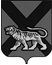 ТЕРРИТОРИАЛЬНАЯ ИЗБИРАТЕЛЬНАЯ КОМИССИЯ
МИХАЙЛОВСКОГО РАЙОНАРЕШЕНИЕс. МихайловкаВ соответствии с частью 10 статьи  71 Избирательного кодекса Приморского края территориальная  избирательная комиссия Михайловского района 	РЕШИЛА:          1. Определить место и время передачи избирательных бюллетеней для голосования на досрочных выборах главы Новошахтинского городского поселения Михайловского муниципального района Приморского края членам территориальной   избирательной комиссии Михайловского района, уничтожения лишних (при их выявлении) избирательных бюллетеней: ООО «Былина Ко.ЛТД», г. Владивосток, ул. Комсомольская,1 «в» с 11.00 до 12.00 часов. 	2. Оповестить кандидатов,  фамилии которых внесены в избирательный бюллетень для голосования на досрочных  выборах главы Новошахтинского городского поселения Михайловского муниципального района Приморского края,  о времени и месте передачи избирательных бюллетеней.3. Направить настоящее решение ООО «Былина Ко.ЛТД».4. Направить копию настоящего решения в ОМВД России по Приморскому краю в Михайловском муниципальном районе.21.04.2015505/99О передаче  избирательныхбюллетеней для голосования на  досрочных выборах  главы Новошахтинского городского поселения Михайловского муниципального района Приморского краяПредседатель  комиссииН.С. ГорбачеваСекретарь комиссииГ.В. Никитина